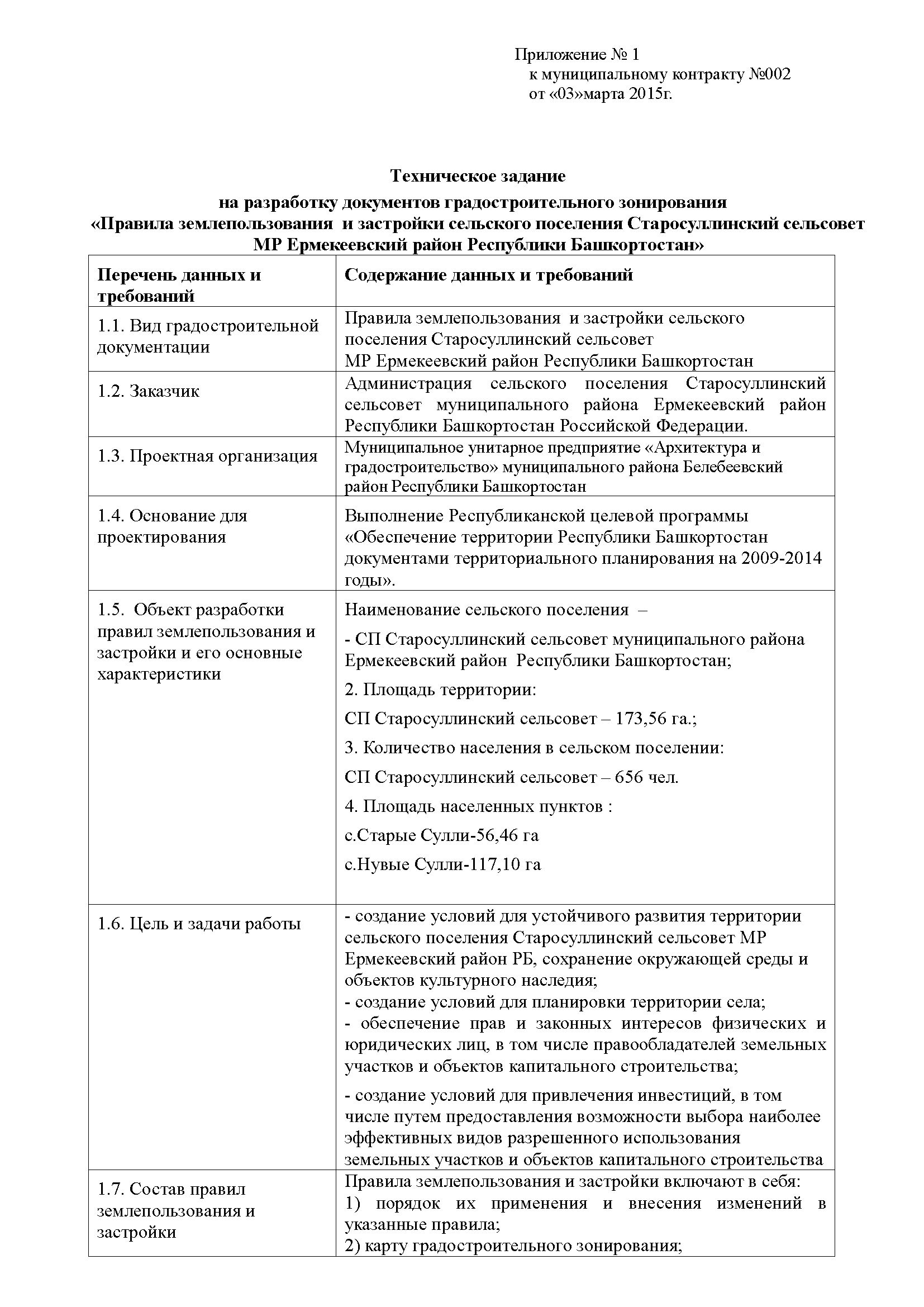 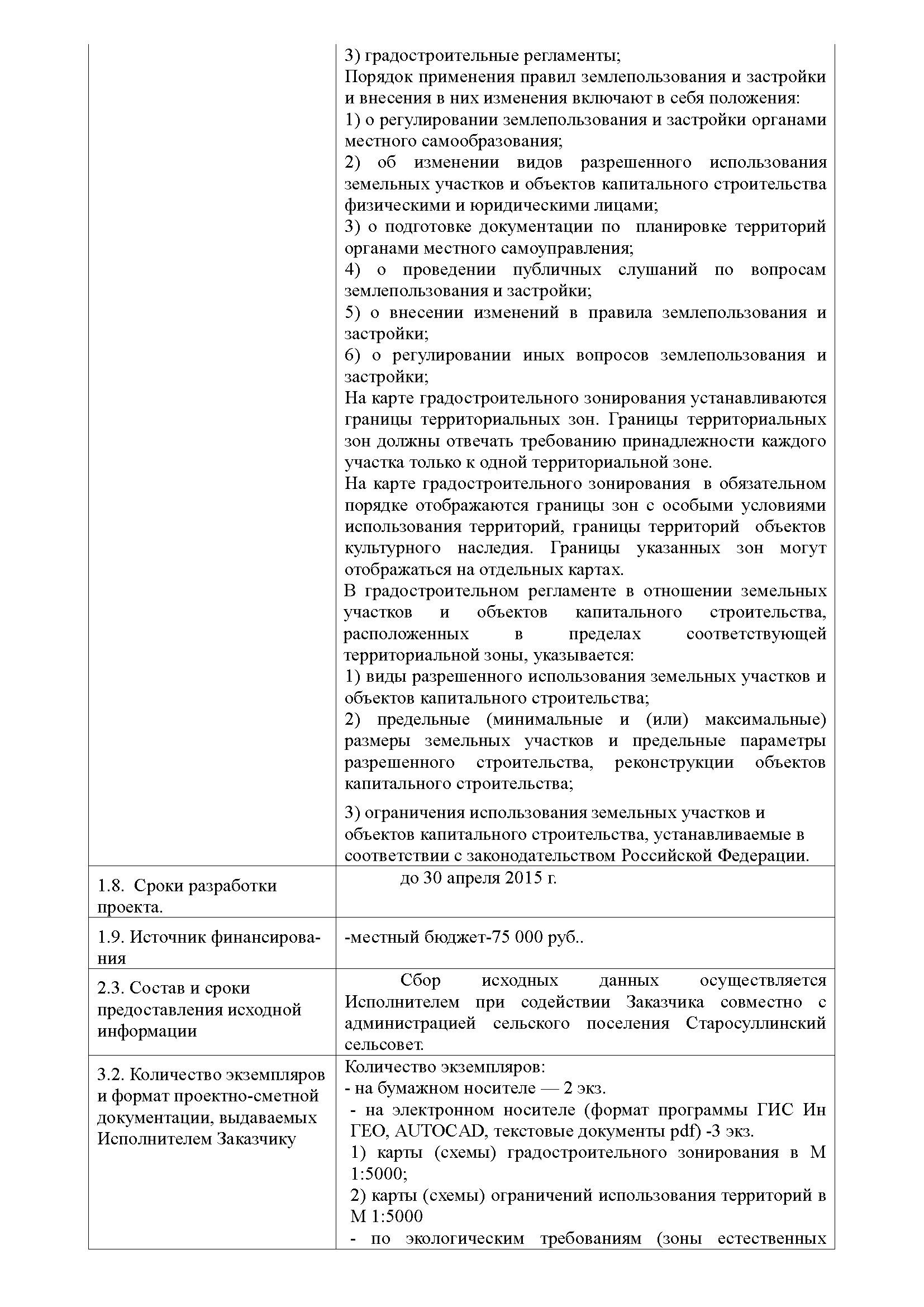 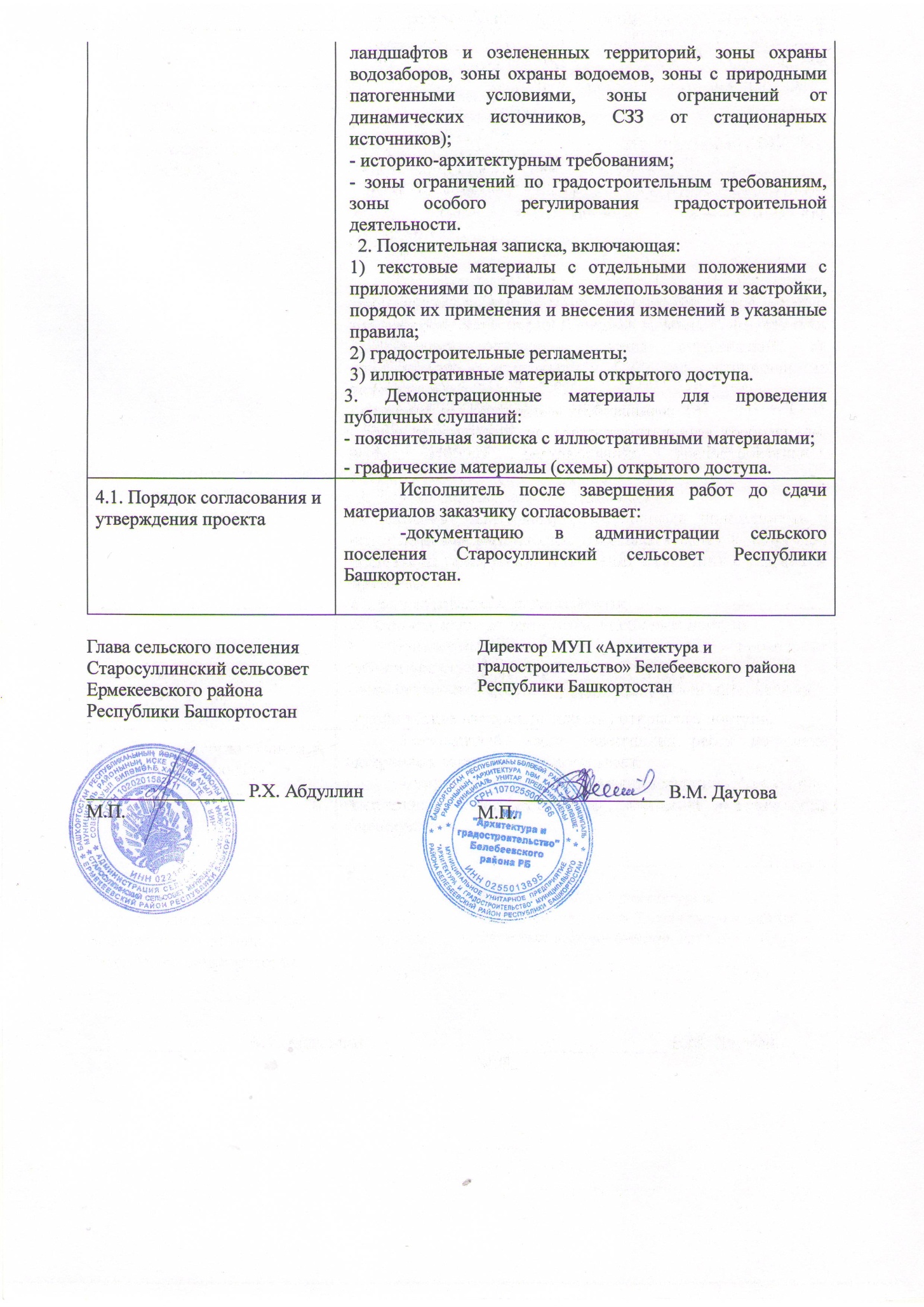 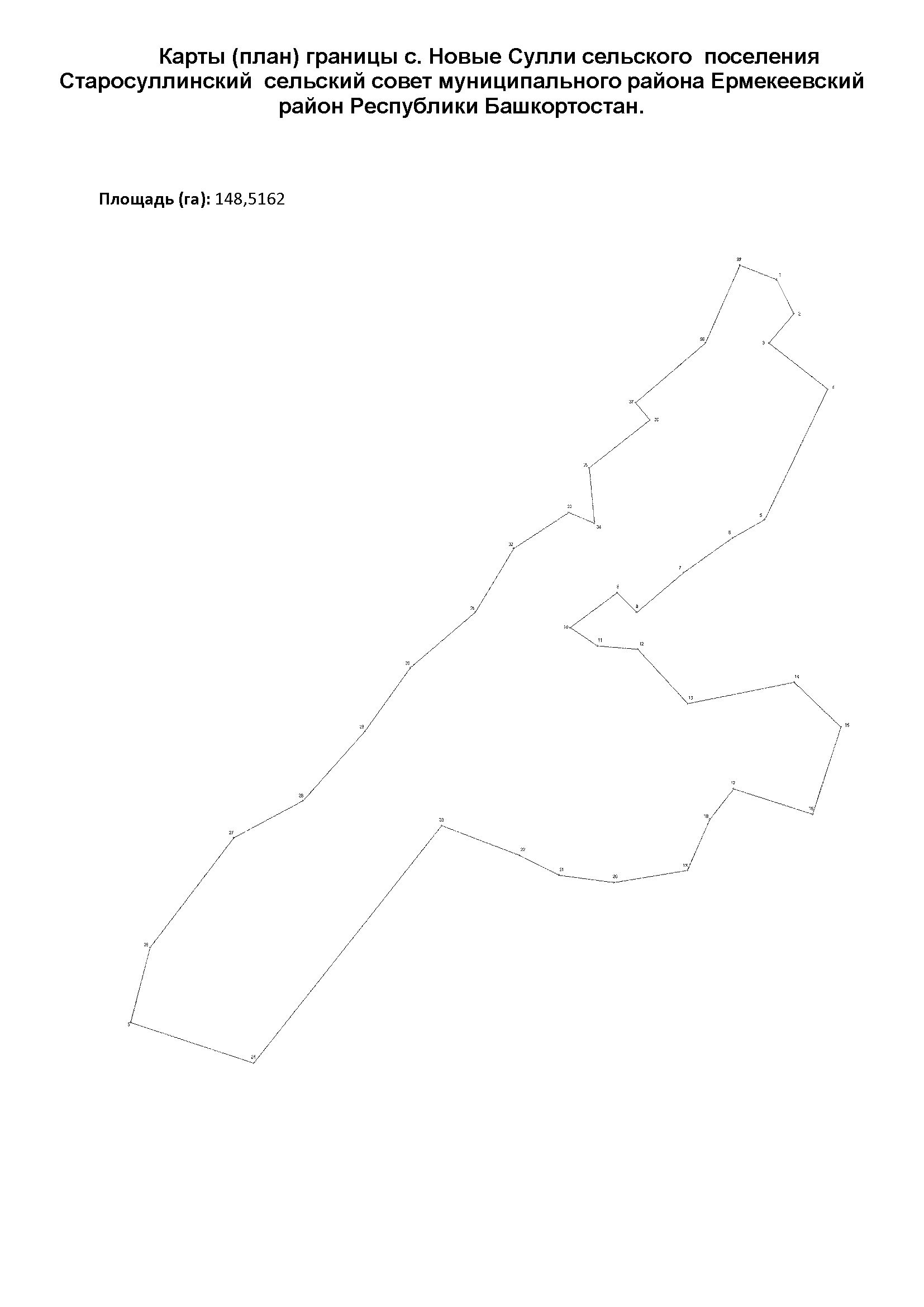 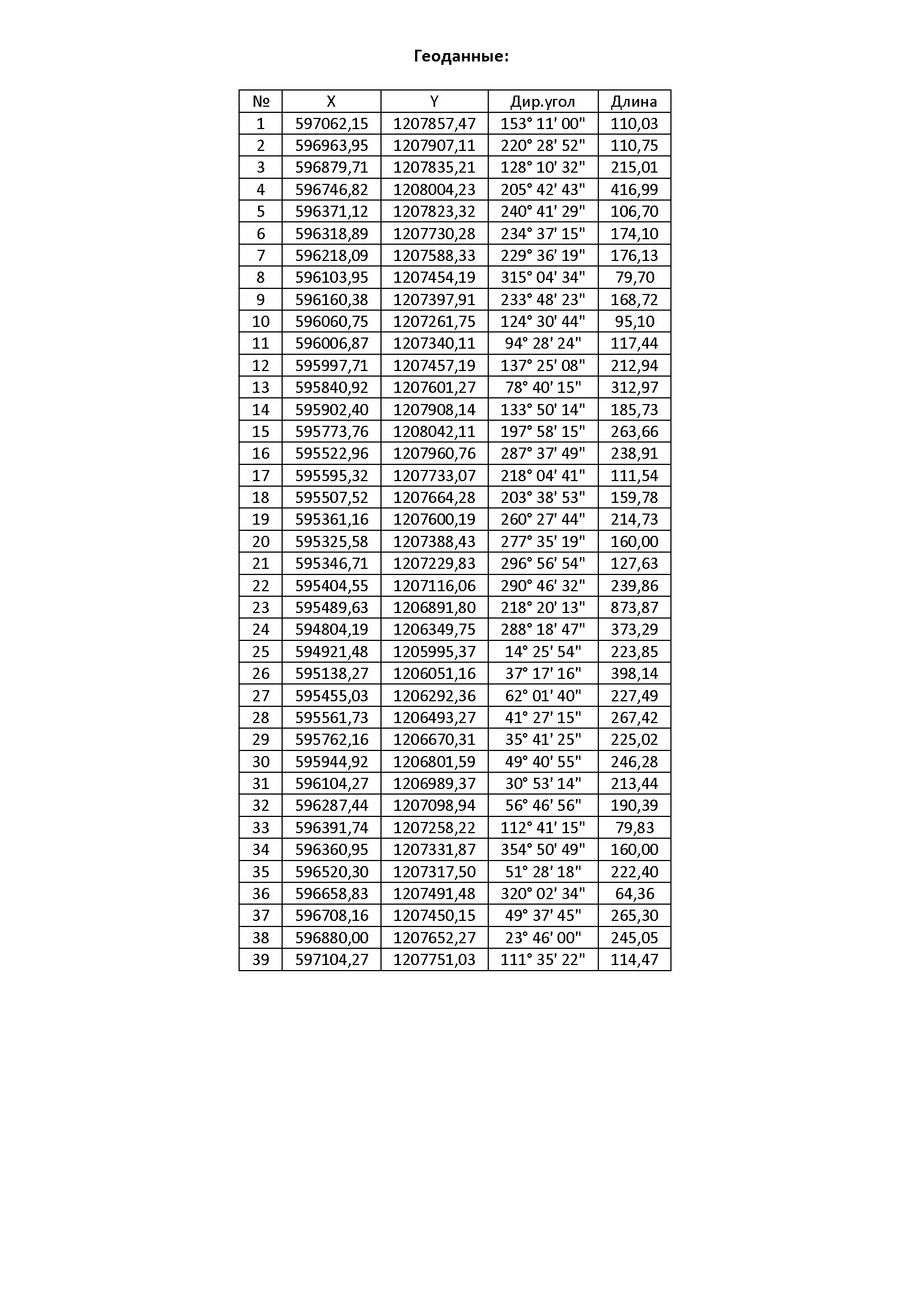 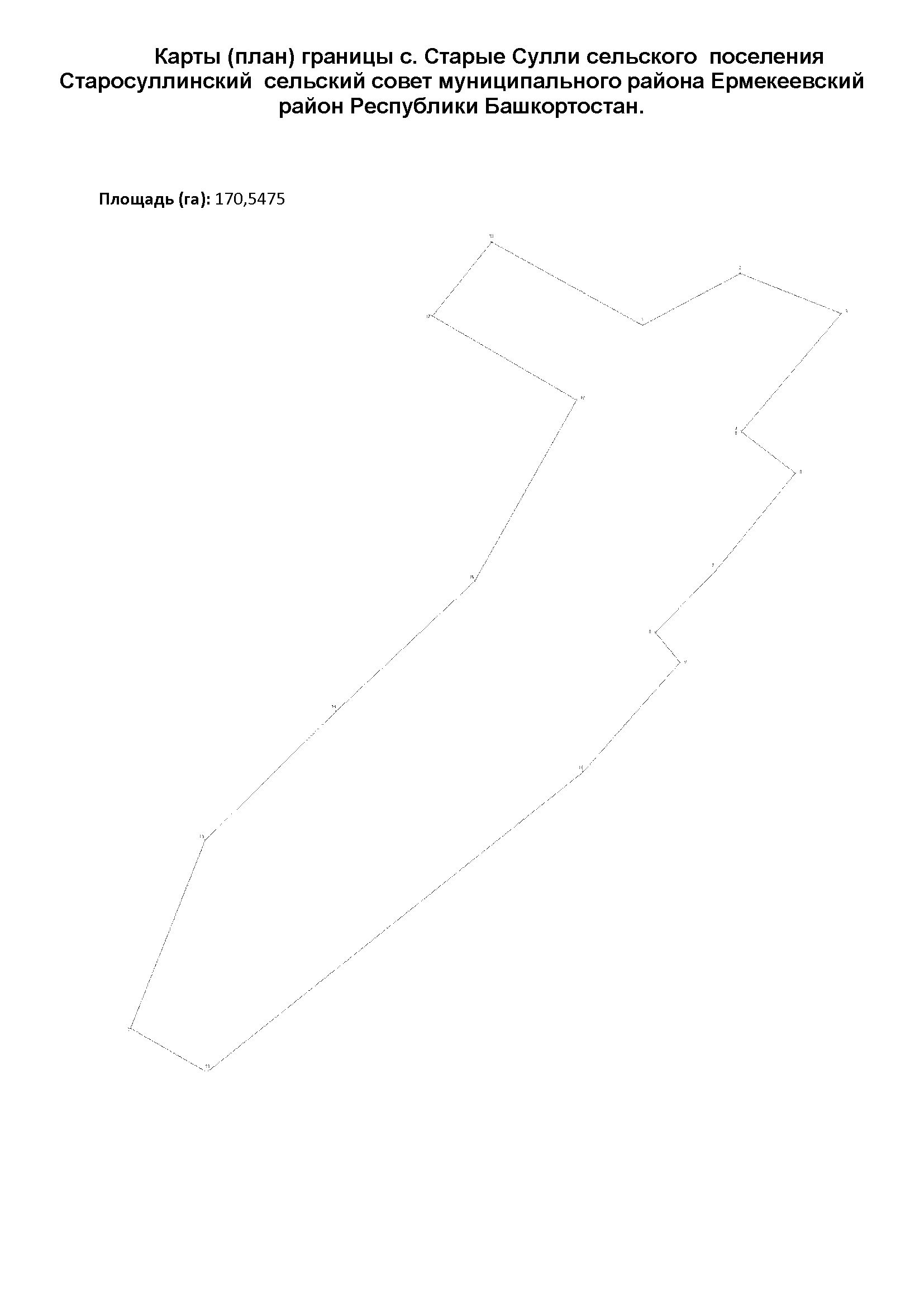 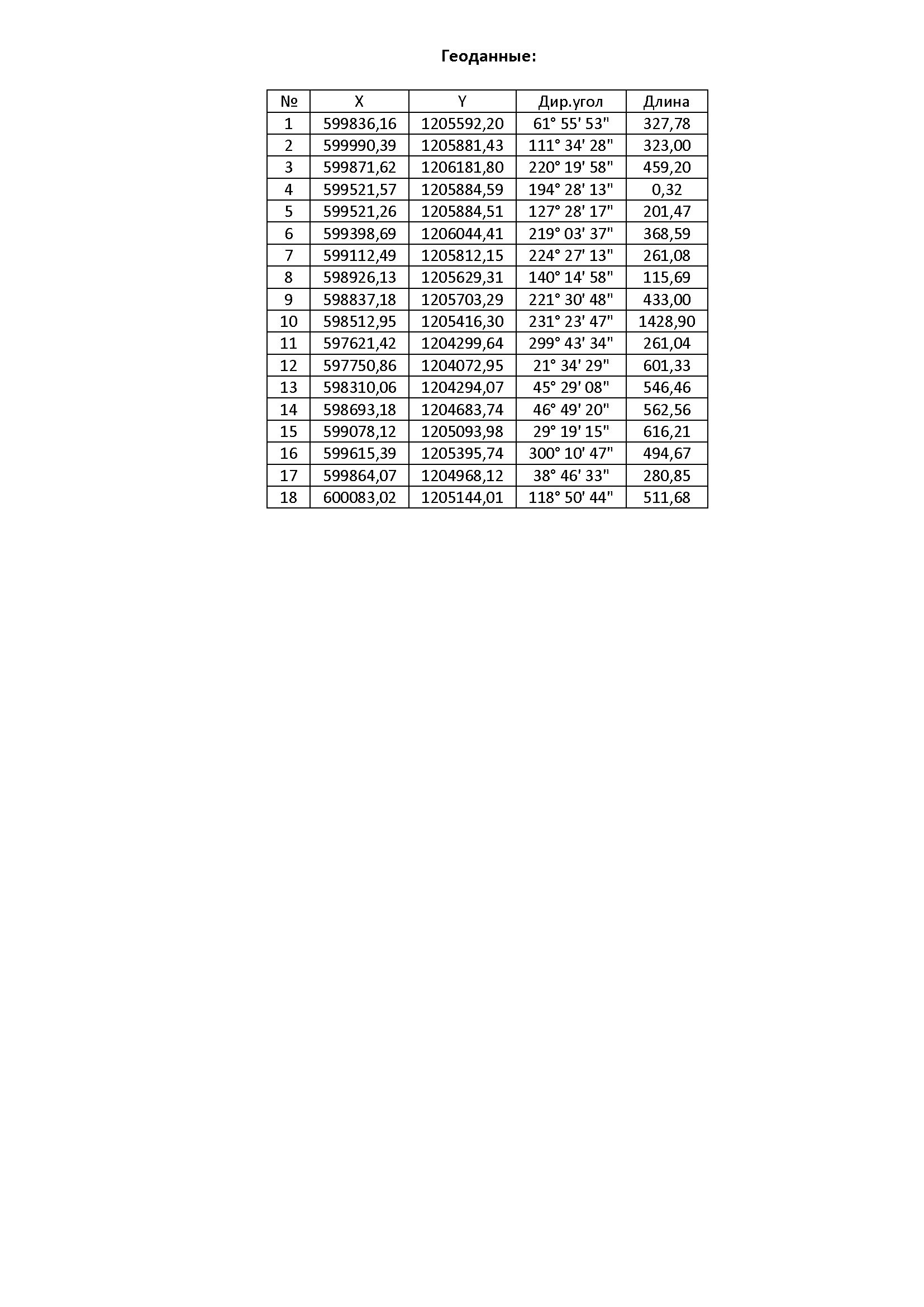 №3(2)/15 - СТ№3(2)/15 - СТ№3(2)/15 - СТ№3(2)/15 - СТ№3(2)/15 - СТ№3(2)/15 - СТ№3(2)/15 - СТ№3(2)/15 - СТСодержание тома I книга 1.Содержание тома I книга 1.Содержание тома I книга 1.Содержание тома I книга 1.Содержание тома I книга 1.Содержание тома I книга 1.Содержание тома I книга 1.Содержание тома I книга 1.ИзмКол.уч.Лист№док.ПодписьДатаСодержание тома I книга 1.Содержание тома I книга 1.Содержание тома I книга 1.Содержание тома I книга 1.РазработалиРазработалиМинязев М.А.Минязев М.А.Правила землепользования и застройки сельского поселения Старосуллинскийсельский совет муниципального района Ермекеевский районРеспублики БашкортостанСтадияЛистЛистовАфлятунов Р.Р.Афлятунов Р.Р.Правила землепользования и застройки сельского поселения Старосуллинскийсельский совет муниципального района Ермекеевский районРеспублики БашкортостанПЗЗ11ГАПГАПДаутова  В.М.Даутова  В.М.Правила землепользования и застройки сельского поселения Старосуллинскийсельский совет муниципального района Ермекеевский районРеспублики БашкортостанПЗЗ11ГИП ГИП Ахметзянов  Д.А.Ахметзянов  Д.А.Правила землепользования и застройки сельского поселения Старосуллинскийсельский совет муниципального района Ермекеевский районРеспублики БашкортостанМУП «Архитектура и градостроительство»  муниципального районаБелебеевский район РБМУП «Архитектура и градостроительство»  муниципального районаБелебеевский район РБМУП «Архитектура и градостроительство»  муниципального районаБелебеевский район РБПравила землепользования и застройки сельского поселения Старосуллинскийсельский совет муниципального района Ермекеевский районРеспублики БашкортостанМУП «Архитектура и градостроительство»  муниципального районаБелебеевский район РБМУП «Архитектура и градостроительство»  муниципального районаБелебеевский район РБМУП «Архитектура и градостроительство»  муниципального районаБелебеевский район РБПравила землепользования и застройки сельского поселения Старосуллинскийсельский совет муниципального района Ермекеевский районРеспублики БашкортостанМУП «Архитектура и градостроительство»  муниципального районаБелебеевский район РБМУП «Архитектура и градостроительство»  муниципального районаБелебеевский район РБМУП «Архитектура и градостроительство»  муниципального районаБелебеевский район РБ№3(2)/15 - СТ№3(2)/15 - СТ№3(2)/15 - СТ№3(2)/15 - СТ№3(2)/15 - СТ№3(2)/15 - СТ№3(2)/15 - СТ№3(2)/15 - СТПеречень исходно-разрешительной документации.Перечень исходно-разрешительной документации.Перечень исходно-разрешительной документации.Перечень исходно-разрешительной документации.Перечень исходно-разрешительной документации.Перечень исходно-разрешительной документации.Перечень исходно-разрешительной документации.Перечень исходно-разрешительной документации.ИзмКол.уч.Лист№док.ПодписьДатаПеречень исходно-разрешительной документации.Перечень исходно-разрешительной документации.Перечень исходно-разрешительной документации.Перечень исходно-разрешительной документации.РазработалиРазработалиМинязев М.А.Минязев М.А.Правила землепользования и застройки сельского поселения  Старосуллинскийсельский совет муниципального района  Ермекеевский  районРеспублики БашкортостанСтадияЛистЛистовАфлятунов Р.Р.Афлятунов Р.Р.Правила землепользования и застройки сельского поселения  Старосуллинскийсельский совет муниципального района  Ермекеевский  районРеспублики БашкортостанПЗЗ19ГАПГАПДаутова  В.М.Даутова  В.М.Правила землепользования и застройки сельского поселения  Старосуллинскийсельский совет муниципального района  Ермекеевский  районРеспублики БашкортостанПЗЗ19ГИП ГИП Ахметзянов  Д.А.Ахметзянов  Д.А.Правила землепользования и застройки сельского поселения  Старосуллинскийсельский совет муниципального района  Ермекеевский  районРеспублики БашкортостанМУП «Архитектура и градостроительство»  муниципального районаБелебеевский район РБМУП «Архитектура и градостроительство»  муниципального районаБелебеевский район РБМУП «Архитектура и градостроительство»  муниципального районаБелебеевский район РБПравила землепользования и застройки сельского поселения  Старосуллинскийсельский совет муниципального района  Ермекеевский  районРеспублики БашкортостанМУП «Архитектура и градостроительство»  муниципального районаБелебеевский район РБМУП «Архитектура и градостроительство»  муниципального районаБелебеевский район РБМУП «Архитектура и градостроительство»  муниципального районаБелебеевский район РБПравила землепользования и застройки сельского поселения  Старосуллинскийсельский совет муниципального района  Ермекеевский  районРеспублики БашкортостанМУП «Архитектура и градостроительство»  муниципального районаБелебеевский район РБМУП «Архитектура и градостроительство»  муниципального районаБелебеевский район РБМУП «Архитектура и градостроительство»  муниципального районаБелебеевский район РБ№3(2)/15 - СТ№3(2)/15 - СТ№3(2)/15 - СТ№3(2)/15 - СТ№3(2)/15 - СТ№3(2)/15 - СТ№3(2)/15 - СТ№3(2)/15 - СТПеречень исходно-разрешительной документации.Перечень исходно-разрешительной документации.Перечень исходно-разрешительной документации.Перечень исходно-разрешительной документации.Перечень исходно-разрешительной документации.Перечень исходно-разрешительной документации.Перечень исходно-разрешительной документации.Перечень исходно-разрешительной документации.ИзмКол.уч.Лист№док.ПодписьДатаПеречень исходно-разрешительной документации.Перечень исходно-разрешительной документации.Перечень исходно-разрешительной документации.Перечень исходно-разрешительной документации.РазработалиРазработалиМинязев М.А.Минязев М.А.Правила землепользования и застройки сельского поселения Старосуллинскийсельский совет муниципального района Ермекеевсикий районРеспублики БашкортостанСтадияЛистЛистовАфлятунов Р.Р.Афлятунов Р.Р.Правила землепользования и застройки сельского поселения Старосуллинскийсельский совет муниципального района Ермекеевсикий районРеспублики БашкортостанПЗЗ2ГАПГАПДаутова  В.М.Даутова  В.М.Правила землепользования и застройки сельского поселения Старосуллинскийсельский совет муниципального района Ермекеевсикий районРеспублики БашкортостанПЗЗ2ГИП ГИП Ахметзянов  Д.А.Ахметзянов  Д.А.Правила землепользования и застройки сельского поселения Старосуллинскийсельский совет муниципального района Ермекеевсикий районРеспублики БашкортостанМУП «Архитектура и градостроительство»  муниципального районаБелебеевский район РБМУП «Архитектура и градостроительство»  муниципального районаБелебеевский район РБМУП «Архитектура и градостроительство»  муниципального районаБелебеевский район РБПравила землепользования и застройки сельского поселения Старосуллинскийсельский совет муниципального района Ермекеевсикий районРеспублики БашкортостанМУП «Архитектура и градостроительство»  муниципального районаБелебеевский район РБМУП «Архитектура и градостроительство»  муниципального районаБелебеевский район РБМУП «Архитектура и градостроительство»  муниципального районаБелебеевский район РБПравила землепользования и застройки сельского поселения Старосуллинскийсельский совет муниципального района Ермекеевсикий районРеспублики БашкортостанМУП «Архитектура и градостроительство»  муниципального районаБелебеевский район РБМУП «Архитектура и градостроительство»  муниципального районаБелебеевский район РБМУП «Архитектура и градостроительство»  муниципального районаБелебеевский район РБ№3(2)/15 - СП№3(2)/15 - СП№3(2)/15 - СП№3(2)/15 - СП№3(2)/15 - СП№3(2)/15 - СП№3(2)/15 - СП№3(2)/15 - СПСостав проекта.Состав проекта.Состав проекта.Состав проекта.Состав проекта.Состав проекта.Состав проекта.Состав проекта.ИзмКол.уч.Лист№док.ПодписьДатаСостав проекта.Состав проекта.Состав проекта.Состав проекта.РазработалиРазработалиМинязев М.А.Минязев М.А.Правила землепользования и застройки сельского поселения Старосуллинскийсельский совет муниципального района Ермекеевский районРеспублики БашкортостанСтадияЛистЛистовАфлятунов Р.Р.Афлятунов Р.Р.Правила землепользования и застройки сельского поселения Старосуллинскийсельский совет муниципального района Ермекеевский районРеспублики БашкортостанПЗЗ11ГАПГАПДаутова  В.М.Даутова  В.М.Правила землепользования и застройки сельского поселения Старосуллинскийсельский совет муниципального района Ермекеевский районРеспублики БашкортостанПЗЗ11ГИП ГИП Ахметзянов  Д.А.Ахметзянов  Д.А.Правила землепользования и застройки сельского поселения Старосуллинскийсельский совет муниципального района Ермекеевский районРеспублики БашкортостанМУП «Архитектура и градостроительство»  муниципального районаБелебеевский район РБМУП «Архитектура и градостроительство»  муниципального районаБелебеевский район РБМУП «Архитектура и градостроительство»  муниципального районаБелебеевский район РБПравила землепользования и застройки сельского поселения Старосуллинскийсельский совет муниципального района Ермекеевский районРеспублики БашкортостанМУП «Архитектура и градостроительство»  муниципального районаБелебеевский район РБМУП «Архитектура и градостроительство»  муниципального районаБелебеевский район РБМУП «Архитектура и градостроительство»  муниципального районаБелебеевский район РБПравила землепользования и застройки сельского поселения Старосуллинскийсельский совет муниципального района Ермекеевский районРеспублики БашкортостанМУП «Архитектура и градостроительство»  муниципального районаБелебеевский район РБМУП «Архитектура и градостроительство»  муниципального районаБелебеевский район РБМУП «Архитектура и градостроительство»  муниципального районаБелебеевский район РБ